  Mesto Nová Dubnica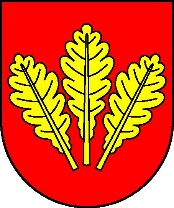       Mestský úrad, Trenčianska 45/41, 018 51  Nová DubnicaČíslo: OSO/2023		                                                                      Nová Dubnica, 20.07.2023Uznesenie  Mestského zastupiteľstva v Novej Dubnici zo dňa  19. júla  20232.  Návrh na zmenu rozpočtu Mesta Nová Dubnica na rok U z n e s e n i e  č. 58Mestské zastupiteľstvo na základe prerokovaného materiáluA/  s c h v a ľ u j eZmenu rozpočtu Mesta Nová Dubnica  a programov na rok 2023 v zmysle predloženého materiálu, rozpočtovým opatrením podľa  § 14 ods. 2 písm. b) Zákona č. 583/2004 Z. z. o rozpočtových pravidlách územnej samosprávy a o zmene a doplnení niektorých zákonovrozpočet mesta sa navýšil v celkovom objeme v príjmovej aj výdavkovej časti o 227 007 €rozpočet je po zmene vyrovnaný v príjmovej aj výdavkovej časti vo výške 12 575 743 €Ing. Peter  Marušinec
                       primátor	Za správnosť:Ing. Dana Šťastnávedúca organizačno-správneho oddelenia 